REGLUGERÐum takmörkun sölu á kveikjaragasi.1. gr.Bannað er að selja í almennum verslunum, þ.m.t. söluturnum, lofttegundirnar bútan, þ.m.t. ísóbútan, og própan í ílátum sem sérstaklega eru ætluð til áfyllingar á eldfæri (kveikjaragas).
Þar sem sala er heimiluð t.d. á bensínafgreiðslustöðvum má þó aðeins afhenda einstaklingum bútan, þ.m.t. ísóbútan, og própan að þeir séu fullra 18 ára gamlir og að varan sé merkt í samræmi við fylgiskjal með reglugerð þessari.2. gr.Bannið nær ekki til notkunar þessara lofttegunda í kútum til eldunar og upphitunar.3. gr.Reglugerð þessi, sem sett er með stoð í 16. gr, laga nr. 8511968 um eiturefni og hættuleg efni og 6. gr. laga nr. 24/1936, um eftirlit með matvælum og öðrum neyslu- og nauðsynjavörum og öðlast gildi þegar við birtingu.Heilbrigðis- og tryggingamálaráðuneytið, 14. maí 1987.Ragnhildur Helgadóttir.Páll Sigurðsson.Fylgiskjal.Umbúðir fyrir kveikjaragas skulu merktar á íslensku með eftirfarandi upplýsingum: 1.	Nafn, heimilisfang og símanúmer innflytjandans eða umboðsaðilans.2.	Hættuleg efni í vöruuni.3.	Notkunarreglur og aðrar nauðsynlegar upplýsingar, t.d. hvað gera skuli ef slys ber að höndum.Auk ofangreindra upplýsinga skulu eftirfarandi varnaðarmerki og varnaðarorð koma fram á umbúðum: Litur á varnaðarmerki: Svartur eldur á appelsínu-gulum grunni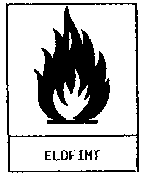 Afar eldfim fljótandi lofttegund. Geymist á vel loftræstum stað. Gerið varúðarráðstafanir gegn stöðu rafmagni.Haldið frá hitauppsprettum - -reykingar bannaðar.Geymist við hitastig sem ekki er hærra en 50°C.Geymist þar sem börn ná ekki til. Hættulegt við innöndun.Hollustuvernd ríkisins skal staðfesta að umbúðamerkingar séu réttar áður en til dreifingar kemur.